(ПРИЛОЖЕНИЕ №1 / аудиотрек-1)исполняется разминка «Тридцать три коровы»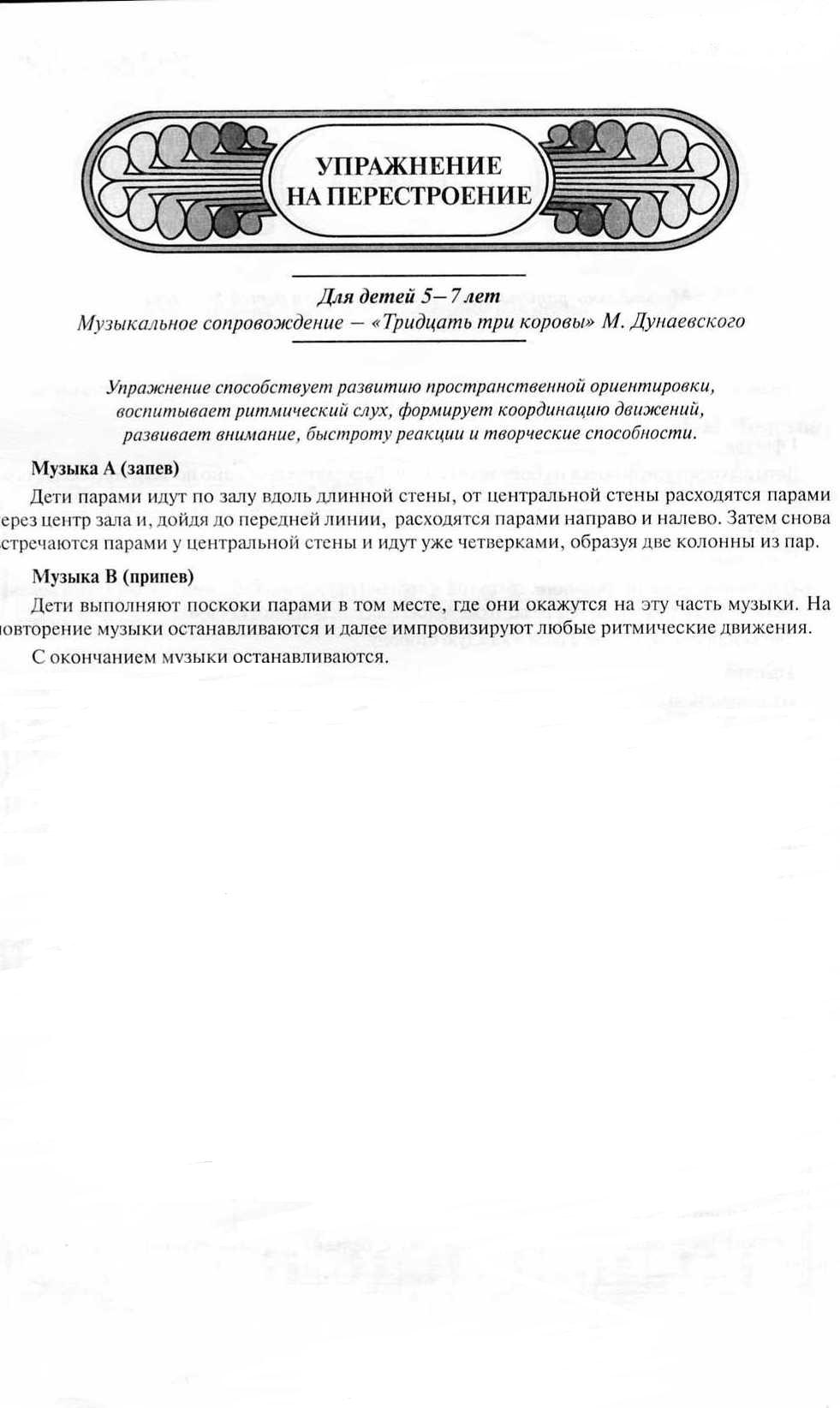 (ПРИЛОЖЕНИЕ №2 / аудиотрек-2)исполняется песня-танец «Скоро праздник мам!» (музыка Ск.Джопплина, слова и движения Карташёвой Е.А.)Дети стоят врассыпную по залу лицом к зрителям. Исполняют песню весело с улыбкой и выполняют пружинку на месте.На дворе весна. Солнце ярко светит!           Ля-ля, ля-ля солнце ярко светит!           Ля-ля, ля-ля солнце ярко светит!           Солнце ярко светит, и поют ручьи!           И поют ручьи, радуются дети!           Ля-ля, ля-ля радуются дети!           Ля-ля, ля-ля радуются дети!           Радуются дети и музыка звучит!           Проигрыш: Дети выполняют 2 приставных шага вправо (на шаг поднимают руки вверх, на приставить опускают вниз)Затем выполняют 2 приставных шага влево(на шаг поднимают руки вверх, на приставить опускают вниз)Кружатся на месте + выполняя махи руками вверху право-левоКружатся в парах + правые руки скреплены в локте Кружатся в парах + левые руки скреплены в локте Скоро праздник мам! Вместе его встретим!           Ля-ля, ля-ля вместе его встретим!           Ля-ля, ля-ля вместе его встретим!           Дружно все мы будем готовиться к нему!           Дружно все мы будем готовиться к нему!           Дружно все мы будем готовиться к нему!В конце дети поднимают руки вверх ладошками к зрителям,  жест - «пока-пока»(ПРИЛОЖЕНИЕ №3 / аудиотрек-5)танец «Цветные зонтики»          песня Мэри Поппинс  «Леди совершенство»Раскрытые цветные зонтики стоят на полу вдоль центральной стены. Перед началом музыки девочки подходят и берут их. И.П. – 6 девочек с открытыми цветными зонтиками через правое плечо становятся вдоль центральной стены, по линии танца (левым плечом к зрителю) + левая рука на поясе. (рис. 1)ВСТУПЛЕНИЕ: Девочки двигаются лёгким бегом по кругу (рис. 2), присаживаются                            на правое колено в виде «клина» (рис. 3)зонтик перед собой.+                           Мэри с большим открытым чёрным зонтом перед собой вращая им                                 делает оборот вокруг себя, останавливается лицом к зрителям и                             кладёт зонт на правое плечо.                РИСУНОК – 1                                              РИСУНОК – 2                                          РИСУНОК –3              I - КУПЛЕТ: И.П. – Девочки сидят на коленочке.                                 Мэри изображает  исполнение песни.Мэри поёт - Кто от шпильки до булавки -  Девочки вращают зонтик перед собой. Мэри делает шаг вперёд на счёт  И - 1 – Девочки встают на обе ноги + зонтик через                                                                             плечо зеркально друг другу.Мэри поёт  - Кто от туфелек до шляпки -   Девочки выполняют две «пружинки»Мэри делает шаг вперёд на счёт  И - 1 – Девочки одну руку с зонтикам отводят                                                                      в сторону - вверх,  другую руку направляют                                                                      к середине, как бы показывая на Мэри.Элегантность сама от меня без ума и весьма почтенный –                                                                      Все вращают зонтом, через перёд по сторонам,                                                                      + «пружинка» чередуя вправо – влево 3 разаМэри разводит руки в стороны и вверх  Джентльмен седой  -  Девочки два оборота вокруг себя через правое плечо + руки широко в стороны и зонт в правой руке.Мэри поёт лицом к зрителям + зонт на плечо И мальчишка любой. -  Девочки в И. П опускаются  на правое колено + зонт перед собой II часть куплета, имеет такой же танцевальный рисунок.   ПРИПЕВ:Мэри! Леди Мэри! Мэри! Леди Мэри! – Девочки выполняют широкий приставной шаг                                                                        вперёд на  каждую долю + зонт в одной руке                                                                        перпендикулярно полу вверх – вниз, как на марш                                                                                    параде,  другая рука на поясе.Вы само совершенство, вы само совершенство От улыбки, до жеста выше всяких похвал – Девочки выполняют 4 взмаха, взяв двумя                                                                       вытянутыми руками зонт,  вправо - влевоАх, какое блаженство! Ах, какое блаженство!            Знать, что я совершенство.       Девочки выполняют широкий приставной шаг                                                                    назад на  каждую долю + вращают зонт  перед собойЗнать, что я идеал! – Все выполняют один оборот  вокруг себя через правое плечо                                  Обе руки в стороны.Мэри! Леди Мэри! Мэри! Леди Мэри!- Девочки двигаются лёгким бегом по кругу (рис. 2),                                                                        присаживаются  на правое колено в виде «клина»                                                               (рис. 3)зонтик перед собой.танцевальный рисунок следующего куплета  и припева повторяется(ПРИЛОЖЕНИЕ №4 / аудиотрек-6)исполняется танец-миниатюра «Убор                           инструментальная композиция «Салон мадам Кори»Дети стоят друг за другом к колонну по центру зала за Мери Поппинс. В руках у детей все атрибуты для уборки. (Рисунок №1)Рисунок №1                       Рисунок №2                        Рисунок №3На каждую восьмую долю фразы дети выполняют приставной шаг по два ребёнка в разные  стороны, начиная с конца + руки в стороны вверхэффект появления из-за Мери Поппинс (Рисунок №2, 3)Затем дети перестраиваются в две колонны лицом друг к другу,  в это время Мери Поппинс уходит на задний план к центральной стене. Дети выполняют расчёску, меняясь сторонами,  затем кружатся на месте,  и  снова возвращаются на свою сторону, выполнив ещё одно кружение на месте. (Рисунок №4)      Рисунок №4                            Рисунок №5                        Рисунок №6                       Дети двигаются по кругу вокруг Мери Поппинс, затем выполняют импровизированную уборку пантомима, окружают Мери Поппинс сзади и поднимают руки вверх. Хором произносят: «ВСЁ!» (Рисунок №5,6)(ПРИЛОЖЕНИЕ №5 / аудиотрек-7)танец «Марш поварят»      инструментальная композиция «Парк»В танце участвуют 8 детей. Дети выстраиваются в две колонны по двум сторонам зала (окно - зеркало), причём, левая колонна лицом к зрителям, правая колонна спиной.1. на счёт 8 дети двигаются через зал и                   2.  на счёт 8  все маршируют на месте    перестраиваясь в две параллельные колонны           Шеф важно выходит вперёд руки в боки                                                                                             выполняет поворот вправо - влево3. на счёт 8 дети двигаются по кругу                        4. на счёт 8 дети бегут по кругу без Шефа   маршевым шагом Ш - удаляется за ширму                 5. все маршируют на месте                                            6. на 4 счёта Ш - подзывает 1-го повара с права   Ш - выходит на середину зала                                       на 4 счёта Ш - подзывает 2-го повара с лева   с большой кастрюлей.                                                     на 8 счёта Ш - мешает тесто                                                                                              на 8 счёта Ш - месит все поварята помогают                                                                                               на 8 счёта Ш - марширует вокруг себя  все по кругу                                                                                              на 8 счёта все маршируют на месте Ш - выходит                                                                                               и показывает всем кастрюлю право – лево                                                                                               на 8 счёта все маршируют  по кругу Ш –                                                                                                             направляется за ширму                                     7. на счёт 8 поварята бегут по кругу                                          на счёт 8 дети двигаются через зал расчёской туда – сюда «ХЭЙ!»(ПРИЛОЖЕНИЕ №6 / аудиотрек-8)исполняется парный танец «Вальс»                           инструментальная композиция «Воздушные шарики»ВСТУПЛЕНИЕ: Дети парами двигаются по кругу,  руки соединены стрелочкой                            М - свободная рука за спиной,  Д - держатся за юбочку.                 И.П. Пары останавливаются и поворачиваются лицом друг к другу                          Мальчики спиной в круг – Девочка за кругомI –часть     1 фраза -  Пары выполняют одновременно приставной шаг по линии танцаМ  выполняет шаг влево, приставить - поклон,  шаг вправо, приставить - поклонД   выполняет реверанс вправо – затем влево, двигаясь в одну сторону с МПары соединяют  ладошки правых  рук и меняются местами через левое плечо(тем временем левая рука М за спиной , а Д придерживает юбку платья)     2 фраза -  повторяется этот же элемент так же по линии танца, затем пары соединяют  ладошки правых  рук и возвращаются в исходное положение.Пары соединяют ладошки обеих рук на уровне плеч     3 фраза -  Шаг назад  - Шаг друг к другу                       Шаг назад  - Шаг друг к другу,      4 фраза -  Кружатся 2 раза, при этом руки соединены лодочкойОстанавливаются так, чтобы  Д была внутри круга, а М смотрел лицом в круг     5 фраза -  М выполняют приставные шаги вправо по линии танца влево 2 раза                            затем садятся на колено                        Д выполняют лёгкий бег внутри круга по линии танца,                              возвращаясь  к своему  М обегают его один разПары становятся по линии танца руки стрелочкой.I I–частьПары выполняют три шага по линии танца на счёт 4 – разворачиваются в другую сторону, меняя руки стрелочкой, и выполняют тоже движение обратно.Затем пары кружатся – руки лодочкой. Соединяют ладошка к ладошой перед собой на уровне груди: М – внутри круга, Д – за кругом. Пары выполняют 4 приставных шага внутрь круга Д двигается на М, затем  возвращаясь в исходное положение.Танец повторяется ещё раз  с начала I части и до конца.(ПРИЛОЖЕНИЕ №7 / аудиотрек-9)исполняется песня « Мама дорогая»с цветными тоновыми колокольчикамиДети стоят полукругом лицом к зрителям. У каждого ребёнка в руке по одному цветному колокольчику(каждый цвет – определённый звуковысотный тон в До мажорной тональности)Запев исполняет Мери Поппинс. Дети поют припев, и играют в колокольчик своего цвета (тона) на каждую сильную долю первый слог слова МАМА, внимательно смотрят на карточки, демонстрируемые музыкальным руководителем.             № 1                        №2                       №3                    №4  Кто вас дети больше любит       Кто вас нежно так голубит       Кто заботиться о вас        Не смыкая ночью глаз?   припев:    Мама дорогая,        (карточка №1)    Мама дорогая,       (карточка №2)    Мама дорогая        (карточка №3)    Мама!                      (карточка №4) Колыбель кто вам качает      Кто вам песни напевает      Кто вам сказки говорит      И игрушки вам дарит?    припев: Если дети вы ленивы      Непослушны, шаловливы,      Что бывает иногда      Кто же слёзы льёт тогда?    припев: